18.- TARDA del 19-6-1714: 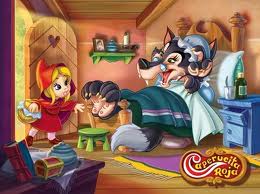 C.- hola Lobo, com va l'estiu?L.- tan be com a tu!!C.- no, a mi no em va bé.L.- ah! no! i això, que et passa?C.- em passa que n'estic fins als "=?"!%&?¿"$%&"()=;:...i encara la podria dir més grossa!L.- ...que és aquesta mala llet que portem avui, a veure, explica’m.C.- doncs que al cap de munt del meu carrer hi ha un beneit, que passeja els gossos i mentre els porta lligats ben curts, els dona petades per darrera, nomès per fer l'imbècil, perquè els gossos son mansos i no fan res.jo despotrico des de dalt la finestra, però crec que encara li agrada emprenyar a qui se'l mira.ah! i no t'ho perdis, després està amb la dona i els nens i ha passat de Dr. Jekyll a Mr. Hyde,L.- t'entenc, es de molt mal pair tot això, es una actitud del tot inconscient, fer mal per fer mal, bé fer mal per treure la violència interna, creada durant el dia!!C.- després a l'altra punta de carrer tenim el senyor ....L.- .....dels anells? ja!ja!ja!ja!C.- no, no facis broma Lobo, tenim un capullo caçador que te tancat els gossos sempre al garatge i els sento com borden i es lamenten, no puc, Lobo, no puc sentir-los se’m trenca el cor, i després així de esclavitzats els porta a matar conills, ves quina gracia i resulta que des de la meva finestra sento com els mata, ....L.- el capullo mata conills?C.- si Lobo, el capullo mata conills i jo veig com els porta i torna a tancar els gossos, estic en un lloc tranquil ple de gilipolles que ni aprecien on son ni tenen idea que ser feliços i fer feliços als veïns,  %&=?"!%&?¿"$%&"()=;:L.- veig que al teu carrer està ple d'especi-mens.C.- ah! i em descuidava del mes greu, la dona del capullo....L.- la flor?C.- no, la capulla, estava jo al carrer assentada a la vorera jugant amb una gateta, que per cert m'espera molt dies a la porta, juguem una estoneta, no es meva però sempre li dic coses.....coses boniques, que ella entenc i aprecia, no com els capullos!doncs bé estava a la  vorera i arriba pel fons del carrer la dona amb el super-cotxe  a tota castanya, i a l'alçada nostra i penso que ens veurà i pararà, doncs no, jo vaig cridar a la gateta i el cotxe li va passar per sobre, "miraculosament" la gateta va saltar, no se com, i es va amargar en un pati, la dona ni es va immutar, va entrar a casa i apa!!! els gossos bordant, i ella dient " calleu! calleu!".vaig estar molt malament aquell dia Lobo , no sabia si anar a topar a aquesta energúmena o pensar que tot plegat va passar per algo....L.- ......tot va passar per algo amiga meva, clar que si, entenc però el trasbals i la ràbia que tot plegat et fa sentir.bé aquest carrer se li podia canviar el nom en honor a tot aquest espècimen, no creus?C.- em descuidava dels veïns del davant, que venen de tan en tan, es caguen en les cagarades de les orenetes que "posen" a la cornisa del veí i mentre netegen, que dius: que netegen? si la merda dels homes fes tanta poca nosa com la de les orenetes, agraïts estarien els rius i els mars,doncs mentre netegen van despotrican i jo els dic, bon dia!....si mengen be hauran de cagar, oi? i me'n vaig,ells segueixen remugant.llavors vene els veïns d'aquests veïns,  els quals el va malament compartir espai amb les orenetes, i els dic a veure si vosaltres no hi feu res dalt la cornisa, no hi teniu intenció de fer-hi cap habitació (?) deix que les orenetes facin el niu, que tot plegat a l'hivern marxen i quan venen, a l'estiu, del llarg viatge, el que mes necessiten es el niu,  que per cert, confien de trobar de l’any anterior, i així poder arribar i descansar.....no creieu que es just?i em diuen: i les cagarades?, llavors mig rient mig seria els vaig recomanar que posesssin les torretes (....que guarden la seva porta d'entrada "lluire") just sota els nius i tindran adob natural i gratis.de moment hem quedat que no tirarem els nius a terra.......L.- veus, de tan en tan, te’n surt alguna de bé, Caputxeta.C.- saps que penso Lobo? que algunes persones, els fa nosa fins i tot la seva ombra i no s'adonen que si aniquilen l’ombra s'aniquilen ells, que va tot junt!!!L.- no, no s'adonen que lluitem amb la vida, no,  no! per la vida, sinó amb ella, contra ella.aniquilen els ocells de les ciutats, els arbres dels carrers, els animals son esborrats del mapa, tractats "com animals".....han creat arbres borts i fruits no comestibles que "adornen" les ciutats, les hem convertit en espais que absorbeixen l'ENERGIA humana i conseqüentment els aboca als consum.ciutats i pobles que adornen bordament,  perquè estan exentes de LLUM NATURAL,si s'adonessin que si guanyessim aquesta la batalla a la VIDA, res ja quedaria,  cap tipus d’existència, cap tipus d’espècimens.a base de fracassos l'home haurà d'aprendre, mentretant es un pols entre espècimens i la natura.demanem Caputxeta que d'aquestes lluites incomprensibles, les víctimes siguin cada vegada menys.C.-gracies Lobo, estic millor una vegada he tret el dolor, hauré de tornar al meu carrer, m'hi esperen les orenetes.L.-això, Caputxeta ves amb les GRACIOSES i INTEL·LIGENTS orenetes, pensa que tens unes bones mestres, de la construcció, de l'enginy, de volar i cantar....d'estimar. són vida dins la VIDA, el teu carrer esta de sort, si las té.autors, en pAU i Cesca.